SREDNJA ŠKOLA MATIJE  ANTUNA RELjKOVIĆA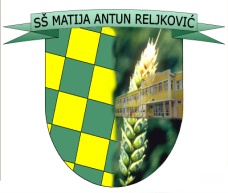 35000 Slavonski Brod, Ivana Cankara 76,OIB: 57524657360Tel.: 035/255-697; ravnatelj – tel: 035/415-386, fax:035/402-981e-mail: srednja-skola-mar@sb.t-com.hrKomisija za procjenu i prodaju konja Srednje škole Matije Antuna Reljkovića daje sljedeći:O G L A SO PRODAJI OMICAProdaju se:OMICA – ŽENSKI  DORAT  (datum ždrijebljenja: 29.07.2014.) 231 TOPLICA XXIX OMICA – ŽENSKI SIVAC (datum ždrijebljenja: 21.05.2014.)187 TOPLICA XXXIIIPOČETNA CIJENA ZA PRODAJU OMICA: 5 000,00 KN PO OMICIPozivamo sve zainteresirane osobe da U  Školu dostave ponude u zatvorenoj koverti od 18. – 23. lipnja 2015. u 11,00 satiOtvaranje ponuda  23. lipnja 2015. u 12,00 satiIzabran će biti najpovoljniji ponuditelj.U Slavonskom Brodu, 17. lipnja 2015.